Филиал Республиканского государственного предприятия на праве хозяйственного ведения «Казгидромет» Министерства экологии и природных ресурсов РК по г.Алматы и Алматинской области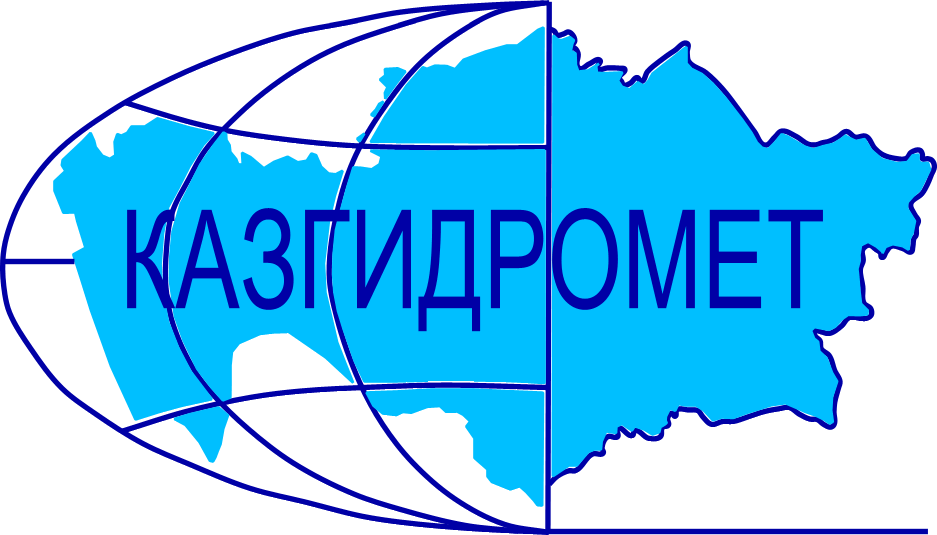 г.Алматы, проспект Абая, 32Ежедневный гидрологический бюллетень № 13Сведения о состоянии водных объектов г.Алматы и Алматинской области по данным гидрологического мониторинга на государственной сети наблюдений по состоянию на 8 час. 13 апреля 2024 годаСведения о водохранилищах Примечание: * - данные отсутствуютДиректор филиала             		                                                                           Т. КасымбекСоставил (а)/Исп.: Э. ТашимбетоваТел.: 8-708-831-35-76Қазақстан Республикасы Экология және табиғи ресурстар министрлігінің «Қазгидромет» шаруашылық жүргізу құқығындағы республикалық кәсіпорнының Алматы қаласы және Алматы облысы бойынша филиалыАлматы қаласы, Абай, 32 даңғылы№ 13 Күнделікті гидрологиялық бюллетень Мемлекеттік бақылау желісіндегі гидрологиялық мониторинг деректері бойынша Алматы қаласы және Алматы  облысы су нысандарының 2024 жылғы 13 сәуірдегі сағат 8-гі  жай-күйі туралы мәліметтер. Су қоймалары бойынша мәліметтер Ескерту: * - мәліметтер жоқФилиал директоры		                                                                               Т. ҚасымбекЖасады/Орын.: Э. ТашимбетоваТел.: 8-708-831-35-76Название гидрологического постаОпасный уровеньводы, смУровень воды, смИзменение уровня воды за сутки, ±смРасход воды, м³/секСостояние водного объектар.Иле-пристань Добын490284-12376р.Иле-164 км выше Капшагайской ГЭС5003849391р.Иле-уроч.Капшагай50138418488р.Иле-с.Ушжарма3761262р.Иле-1 км ниже ответвления рук.Жидели32813666,85р.Иле-аул Жидели2868231,48р.Иле-протока Суминка54831533,64р.Иле-16 км ниже истока277757363р.Иле-протока Ир256159078,0р.Киши Алматы-МС Мынжылки300река пересохлар.Киши Алматы-альпбаза «Туюксу»62653900,29заберегир.Киши Алматы-ниже устья р.Сарысай29024700,24р.Киши Алматы-МП Медеу13695-2р.Киши Алматы–г.Алматы24818601,20р.Батарейка-д/о «Просвещенец»9851-20,093р.Бутак-с.Бутак287250-20,26р.Улкен Алматы-1,1 км выше озера Улкен Алматы32929300,20р.Улкен Алматы-2 км выше устья р.Проходной40025200,66р.Кумбел-устье1198401,67забереги остаточныер.Проходная-устье310268-10,60р.Терисбутак-устье230206-10,50р.Каскелен-г.Каскелен33726702,39р.Каскелен-устье213139-111,5р.Талгар-г.Талгар3301591р.Есик-г.Есик294река пересохлар.Турген-с.Таутурген18078-20,84р.Узын Каргалы-п.Фабричный1609302,86р.Курты-Ленинский мост46124312,88р.Шилик-выше вдхр.Бартогай424*р.Шилик-с.Малыбай1864601,98р.Темирлик-с.Темирлик27118011,67р.Шарын-уроч.Сарытогай25097-523,8р.Текес-с.Текес20013018,81р.Каркара-у выхода из гор25611119,79заберегир.Баянкол-с.Баянкол1806802,47р.Нарынкол-с.Нарынкол250163-1заберегивдхр.Капшагай-г.Капшагай115011448вдхр.Капшагай-МС Карашокы11501143-3оз.Улкен Алматы-на северном берегу1062315-11ледоставНазваниеНПУНПУФактические данныеФактические данныеФактические данныеФактические данныеНазваниеУровеньводы, м БСОбъем, млн. м3Уровеньводы, м БСОбъем, млн. м3Приток, м3/сСброс,м3/сКапшагайское   вдхр.479,0018450478,9218340391488Гидрологиялық бекеттердің атауыСудың шектік деңгейі, смСу дең-гейі,смСу деңгейі-нің тәулік ішінде өзгеруі,± смСу шығыны,  м³/секМұз жағдайы және мұздың қалыңдығы, смІле өз.- Добын айлағы490 284-12376Іле өз.- Қапшағай ГЭС 164 шқ  жоғары5003849391Іле өз.- Қапшағай шатқалы50138418488Іле өз.- Үшжарма ауылы3761262Іле өз.- Жиделі тармағынан 1 шқ төмен32813666,85Іле өз.- Жиделі ауылы2868231,48Іле өз.- Суминка саласы54831533,64Іле өз.- Жиделі тармағынан 16 шқ төмен277757363Іле өз.- Ир сағасының тармағы 256159078,0Кіші Алматы өз.- Мыңжылқы МС300өзеннің суы тартылып қалдыКіші Алматы өз.- «Тұйықсу» альпбазасы62653900,29жағалық мұздарКіші Алматы өз.- Сарысай өзенінің сағасынан төмен29024700,24Кіші Алматы өз.- Медеу МП13695-2Кіші Алматы өз.- Алматы қаласы24818601,20Батарейка өз.- «Просвещенец» демалыс үйі9851-20,093Бұтақ өз.- Бұтақ ауылы287250-20,26Үлкен Алматы өз.-Үлкен Алматы көлінен 1,1 шқ жоғары32929300,20Үлкен Алматы өз.- Проходная өзені сағасынан 2 шқ жоғары40025200,66Күмбел өз.- сағасы1198401,67қалдық жағалық мұздарПроходная өз.- сағасы310268-10,60Терісбұтақ өз.- сағасы230206-10,50Қаскелен өз.- Қаскелен қаласы33726702,39Қаскелен өз.- сағасы213139-111,5Талғар өз.- Талғар қаласы3301591Есік өз.- Есік қаласы294өзеннің суы тартылып қалдыТүрген өз.- Таутүрген ауылы18078-20,84Ұзын Қарғалы өз.- Фабричный ауылы1609302,86Күрті өз.- Ленин көпірі46124312,88Шелек өз.- Бартоғай су қоймасынан жоғары424*Шелек өз.- Малыбай ауылы1864601,98Темірлік өз.- Темірлік ауылы27118011,67Шарын өз.- Сарытоғай шатқалы25097-523,8Текес өз.- Текес ауылы20013018,81Қарқара өз.- таудан шығар жер25611119,79жағалық мұздарБаянкөл өз.- Баянкөл ауылы1806802,47Нарынкөл өз.- Нарынкөл ауылы250163-1жағалық мұздарҚапшағай су қоймасы-Қапшағай қаласы115011448Қапшағай су қоймасы-Қарашоқы МС11501143-3Үлкен Алматы көлі-сол жағалауы1062315-11мұзқұрсауАтауы Қалыпты тірек деңгейіҚалыпты тірек деңгейіНақты деректерНақты деректерНақты деректерНақты деректерАтауы Су деңгейі,м  БЖКөлем,км3Су деңгейі,м  БЖКөлем,км3Нақты ағын,м3/сТөгім,м3/с Қапшағай су қоймасы479,0018450478,9218340391488